DJECA MOSLAVINE ZA DJECU BANOVINEDJECA MOSLAVINE ZA DJECU BANOVINE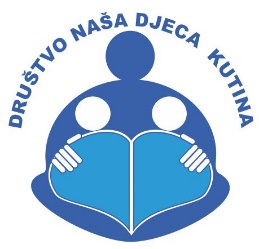 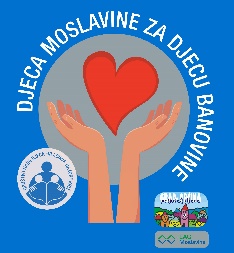 LOKACIJE PRIKUPLJANJA KUTIJICA PRIJATELJSTVA:KUTINA – DND Kutina, Kralja Petra Krešimira IV 27 (Centar II-nasuprot hotela) te u Banovoj Jarugi u prostoru vatrogasnog doma (DVD-a) radnim danom od 18 do 19 sati i subotom od 10-11 sati.         
ČAZMA – u prostoru DND-a Čazma na adresi Ulica M. Novačića 5, ČazmaGAREŠNICA – u prostorijama Poduzetničkog centra Garešnica, na adresi Trg hrvatskih branitelja 10, Garešnica (radnim danom u vremenu od 7 do 15 sati)POPOVAČA – u prostoriji TZ Grada Popovače, Trg grofova Erdodyja 5, PopovačaKRIŽ – u prostorijama DND-a Križ na adresi Trg Sv. Križa 1, KrižKUTIJICE PRIJATELJSTVA ZA DJECU STRADALU U POTRESUPOZIVAMO RODITELJE DA U SURADNJI S DJETETOM PRIPREME KUTIJICU IZNENAĐENJA ZA NEPOZNATOG PRIJATELJA ILI PRIJATELJICU STRADALE U POTRESU. NEKA TO BUDE ZNAK SOLIDARNOSTI I ZAJEDNIŠTVA MEĐU DJECOM.SVAKU KUTIJICU PRIJATELJSTVA ĆEMO EVIDENTIRATI, DATI JOJ BROJ I NA NJU ZALIJEPITI LOGO OVE AKTIVNOSTI – „DJECA MOSLAVINE ZA DJECU BANOVINE“. SVE KUTIJICE PRIJATELJSTVA BITI ĆE DISTRIBUIRANE DIREKTNO DO DJECE PUTEM NAŠIH VOLONTERA.EVO KRATKIH UPUTA KAKO PRIPREMITI KUTIJICE PRIJATELJSTVA:1. OSNOVA JE ČVRSTA KUTIJA, NAJBOLJE OD CIPELA (MAKSIMALNO DO VELIČINE KUTIJE OD ČIZAMA),2. ČVRSTO ZAMOTATI I ZALIJEPITI KUTIJU DA NE STRADA U TRANSPORTU,3. NA KUTIJI VIDLJIVO NAPISATI, IZ KOJEG GRADA/OPĆINE DOLAZI, ZA KOJI JE SPOL I UZRAST NAMIJENJENA (DJEVOJČICA 8 MJ, DJEČAK 3 GODINE, DJEVOJČICA 11 G, DJEČAK 14 G…). PAKIRAMO ZA DJECU OD 0-18 GODINA!4. PREPORUČENI SADRŽAJ:- SVAKA KUTIJICA ĆE IMATI OSOBNU NOTU DJETETA KOJE ŠALJE ZATO OBAVEZNO UBACITE DJEČJE KRATKO PISMO PISANO RUKOM ILI CRTEŽ PODRŠKE, A TKO ŽELI DALJNJI KONTAKT S NEPOZNATIM PRIJATELJEM TO TREBA NAZNAČITI U PISAMCU- SADRŽAJ KUTIJICE IZNENAĐENJA FORMIRAJTE PREMA DOBI I SPOLU DJETETA KOJEM JE NAMIJENJENO – SVAKAKO SURAĐUJTE SA SVOJIM DJETETOM I POKUŠAJTE POŠTIVATI NJEGOVE IDEJE.NEKI OD PRIJEDLOGA:– ŠKOLSKI PRIBOR (BOJICE, FLOMASTERI, OLOVKA, ŠILJILO, GUMICA, LJEPILO, ŠKARICE, BILJEŽNICA, PAPIR KOLAŽ, PERNICA I SLIČNO)– KOZMETIKA (TOALETNA TORBICA, OGLEDALCE, ČEŠALJ, ČETKICA I PASTA ZA ZUBE, KREMA ZA RUKE, GEL ZA TUŠIRANJE, ŠAMPON, LAK ZA NOKTE, GEL, ŠPANGICE, GUMICE ZA KOSU, MIRIS/DEZIĆ, STIK ZA USTA, ŠMINKA…)– SITNICA OSOBNOG KARAKTERA (KNJIGA, ŠALICA, BOČICA ZA VODU, LOPTICA, IGRAČKA, OKVIR ZA FOTOGRAFIJE, ALBUM ZA SLIKE ILI CRTEŽE, SPOMENAR, ZAŠTITNA MASKICA ZA LICE, LAMPICA…)– ODJEĆA (ČARAPE, KAPA, ŠAL ILI RUKAVICE..)– NEŠTO SLATKO (ČOKOLADA, KEKSI, BOMBONI ILI SL.)U KUTIJICU PRIJATELJSTVA UBACITE PRIJE SVEGA LJUBAV I PAŽNJU, A ONDA ONO ŠTO MOŽETE I MISLITE DA BI RAZVESELILO DJECU KOJA ĆE TO DOBITI, SAMO VODITE RAČUNA DA NE ŠALJETE KVARLJIVU ROBU! NIKAKO NE STAVLJAJTE NOVAC! NAUČIMO SVOJU DJECU DA BUDU SOLIDARNA I DA POMAŽU PRIJATELJIMA U NEVOLJI.